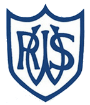 Western Road Community Primary School Weekly English PlanClass: Willow (Year 4)                      Teacher: Mrs Bracher                         Term: 6             Week Beginning: 15.06.2020 Week 3Western Road Community Primary School Weekly English PlanClass: Willow (Year 4)                      Teacher: Mrs Bracher                         Term: 6             Week Beginning: 15.06.2020 Week 3Western Road Community Primary School Weekly English PlanClass: Willow (Year 4)                      Teacher: Mrs Bracher                         Term: 6             Week Beginning: 15.06.2020 Week 3Topic:Topic:Topic:Topic:Topic:Topic: SPAG Starter SPAG StarterMain / IntroductionChallengeChallengeMondayFor the rest of the school year, we are going to go back in our SPAG and remind ourselves of things we have already learnt. This week we are looking at determiners. Watch the video to remind yourself what determiners are and then choose which page to have a go at. For the rest of the school year, we are going to go back in our SPAG and remind ourselves of things we have already learnt. This week we are looking at determiners. Watch the video to remind yourself what determiners are and then choose which page to have a go at. COLD TASKWALT: write a persuasive speechHave a watch of this clip: https://www.youtube.com/watch?v=Sv7OHfpIRfU What is it talking about? Why should people care about climate change?Have a look at the slides if you want more information. On a piece of paper, write down some notes about how we can make a difference with fighting climate change. Your task today is to write a persuasive speech that could be shared in assembly with the whole school (I’m not going to make you do it. This is just to help you know your target audience). Use the information from the video, the slides and any research you want to do to write a really persuasive speech. You need to think about why children should care about climate change and tell them what they need to do to help.  Can you create a poster that could be put up around Lewes? Use the information from your persuasive speech to help make it really powerful. Can you create a poster that could be put up around Lewes? Use the information from your persuasive speech to help make it really powerful. TuesdayHave a look at the sentences. Can you circle the determiners? Remember that a determiner is a word that introduces a noun such as a, an, every, three, many and those Have a look at the sentences. Can you circle the determiners? Remember that a determiner is a word that introduces a noun such as a, an, every, three, many and those WALT: explore what makes writing persuasiveHave a look at the different persuasive speeches. Who do you think has written each one? What are they trying to say? Have a look at the writing frame and word bank. Today we are going to be looking for ways that these persuasive speeches try to persuade their audience. Your job is to highlight the texts trying to find any persuasive words or phrases. You then need to choose your favourite speech and explain why you think it is persuasive. Use the word bank and the writing frame to help you. Your sentences should be similar to This sentence is persuasive because it ____________________ by ______________. How else can people persuade other people? Create a list of different ways that people can persuade you to do something.PostersRadio advertsHow else can people persuade other people? Create a list of different ways that people can persuade you to do something.PostersRadio advertsWednesdayIn our SPAG today you need to put the correct determiners into the sentences. There is a word bank at the top of the page to help you.WALT: use a dictionary to check meaning.Have a listen to this poem that is written by Judith Nicholls about Romans in Britain. https://childrens.poetryarchive.org/poem/the-romans-in-britain/ What does she mean by ‘gave us’? Who gave what? Did Britain just ‘get’ it then or do these things still exist? Your task today is to have a look at these Roman words. Do you know what any of them mean? Use a dictionary to find the meaning and write out the definition onto the grid. You can use an online dictionary if you are not able to use one www.dictionary.com Can you use some of these Roman  words in a sentence? See if you can write your own poem or even just a couple of sentences all about what the Romans did. ThursdayToday you need to have a go at sorting the determiners to show which noun they can be used with. Remember to choose which page to have a go at. WALT: memorise and retell a piece of discussion writing. Have a look at Boudicca’s speech. I hope you remember Boudicca from our Topic lesson a few weeks ago. She was fighting against the Romans!Your task today is to create a story map to help you memorise it. See if you can try and learn at least the beginning of it and say it to someone at home without looking at it! Have a look at my example (it’s just the beginning) if you are getting stuck on how to start. Have a go at performing Boudicca’s speech. How do you think she would have said it? Would she have a bold voice? Would she say any particular words louder or quieter?FridayToday’s SPAG is a SPAG mat. You have a range of small questions which each look at a different bit of grammar, punctuation or spelling that we have look at before. See how many questions you can do. If you’re not sure have a go but don’t worry too much!Guided reading sessionWALT: find information in a non-fiction text.Have a read of the text about Boudicca. Today is a guided reading session but it is also research for our speech. The text for today is all about Boudicca and why she was so well known. Take the time to read it carefully. It might be helpful to print it off so that you can highlight or write on top of it (you can find the pdf on the school website where you can print it) Then have a look at the questions. You’ve got plenty of space to write in full sentences. Try and use the word because and explain how you know that your answer is correct. The answers are the bottom of the page, have a go at marking your own work and think about a target for yourself. What would you like to try and do in your guided reading next week?What other information has this text shown us? Write a list of facts that this text tells us all about Boudicca. Keep it handy as this will be really helpful for your persuasive text.